โครงการบริการวิชาการของหลักสูตรการศึกษาปฐมวัย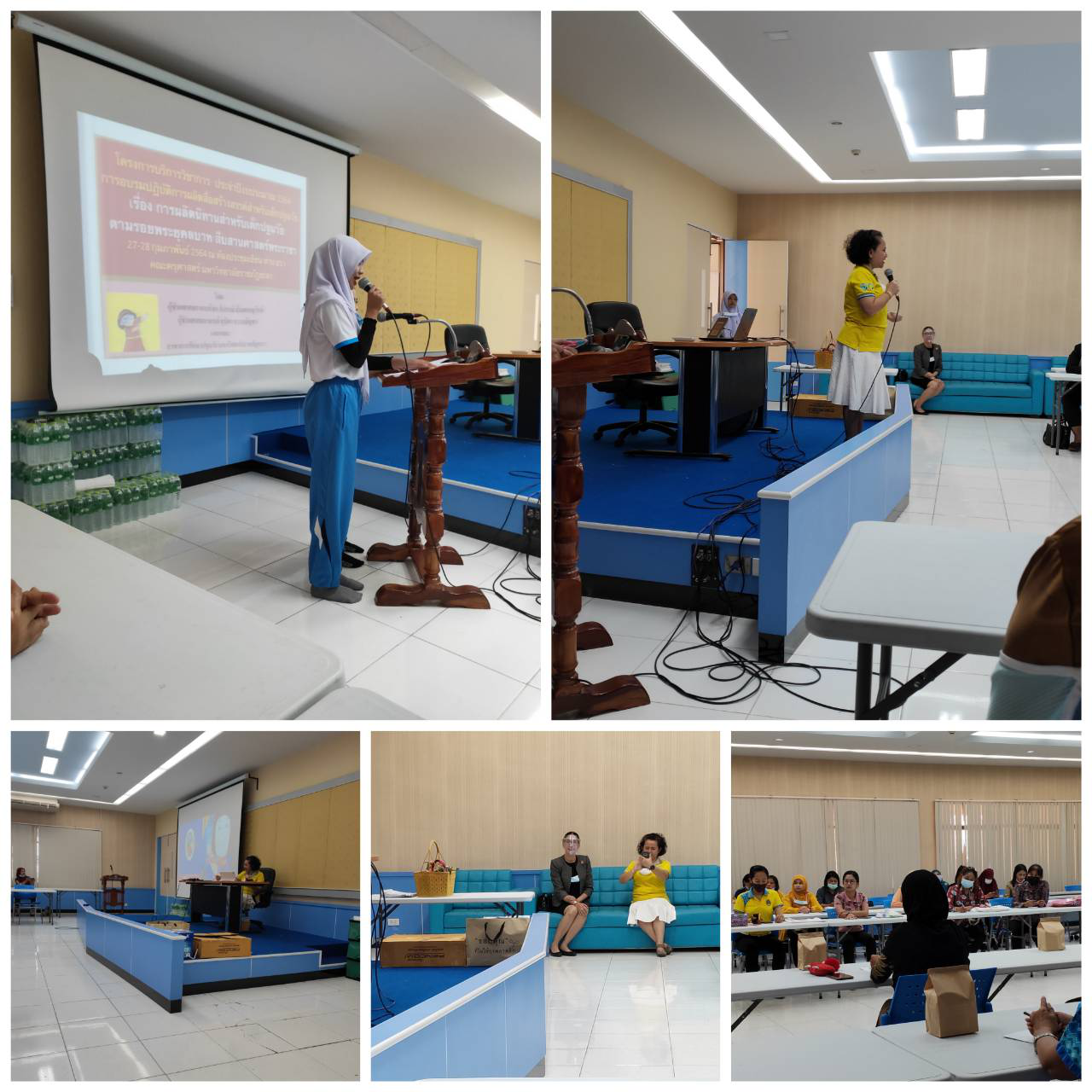 